Харківський національний медичний університет 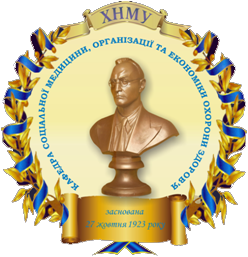 ЕКОНОМІКА ОХОРОНИ ЗДОРОВ'ЯМетодичні вказівкидля студентів до практичного заняття 
на тему «Економіка охорони здоров'я як наука 
і предмет викладання»для підготовки студентів 6-х за спеціальностями:– 7.12010001  «Лікувальна справа»,– 7.12010002  «Педіатрія»,– 7.12010003  «Медико-профілактична справа».Харків2016МІНІСТЕРСТВО ОХОРОНИ ЗДОРОВ'Я УКРАЇНИХАРКІВСЬКИЙ НАЦІОНАЛЬНИЙ МЕДИЧНИЙ УНІВЕРСИТЕТКАФЕДРА СОЦІАЛЬНОЇ МЕДИЦИНИ, ОРГАНІЗАЦІЇ ТА ЕКОНОМІКИ ОХОРОНИ ЗДОРОВ'Я ЕКОНОМІКА ОХОРОНИ ЗДОРОВ'ЯМетодичні вказівкидля студентів до практичного заняття
на тему «Економіка охорони здоров'я як наука 
і предмет викладання»для підготовки студентів 6-х за спеціальностями: – 7.12010001  «Лікувальна справа»,– 7.12010002  «Педіатрія»,– 7.12010003  «Медико-профілактична справа».Затверджено вченою радою Харківського національного медичного університету. Протокол № 7 від 16.06.2016Харків ХНМУ2016УДК 378.016:314.2:338Економіка охорони здоров'я : методичні вказівки для студентів до проведення практичного заняття на тему «Економіка охорони здоров'я як наука та предмет викладання» для підготовки студентів 6-х курсів за спеціальностями 7.12010001 «Лікувальна справа», 7.12010002, «Педіатрія», 7.12010003 «Медико-профілактична справа» / укл. В.А. Огнєв, І.А. Чухно. – Харків : ХНМУ, 2016. – 27 с.РЕКОМЕНДАЦІЇ ПО ВИВЧЕННЮ ТЕМИМета заняття: ознайомити студентів з сутністю економіки і економічних відносин, основами економічного механізму в системі охорони здоров'я і шляхами його вдосконалення.Знати:програмні питання:сутність понять економіка і економіка охорони здоров'я;сутність економічних відносин і особливості економічних відносин в сфері охорони здоров'я;методи, цілі, завдання та значення курсу економіка охорони здоров'я в системі освіти;основні економічні закони і специфіка їх дії в сфері охорони здоров'я.Вміти:оперувати основними економічними категоріями;визначати економічний зміст відносин у сфері охорони здоров'я;інтерпретувати дію основних економічних законів у сфері охорони здоров'я.Рекомендована літератураБазова літератураHealth economics: textbook / V. Moskalenko,V. Taran, O. Hulchiy [at al]; ed. by V. Moskalenko. – Vinnytsia: Nova Knyga, 2010 . – 112 p.Агарков В.И. Теоретические основы экономики здравоохранения : учебное пособие для медицинских вузов / В. И. Агарков, С.В. Грищенко, Г.К. Северин и др.; под ред. В.И. Агаркова. – Донецк : «Ноулидж» (донецкое отделение), 2010. – 267 с.Ахламов А.Г. Економіка та фінансування охорони здоров'я : навч.-метод. посіб. / укладачі: А.Г. Ахламов, Н.Л. Кусик. – Одесса : ОРІДУ НАДУ, 2011. – 134 с.Економіка охорони здоров’я: підручник / В.Ф. Москаленко, О.П. Гульчій, В.В. Таран та ін.; під ред. В.Ф. Москаленка. –  Вінниця: Нова Книга, 2010. – 288 с.Економіка охорони здоров'я : методичні вказівки для студентів до практичного заняття на тему «Економіка охорони здоров'я як наука та предмет викладання» для підготовки студентів за спеціальностями 7.12010001 «Лікувальна справа», 7.12010002, «Педіатрія», 7.12010003 «Медико-профілактична справа», 7.12010005 «Стоматологія» / укл. В.А. Огнєв, І.А. Чухно. – Харків : ХНМУ, 2016. – 23 с.Москаленко В.Ф. Принципи побудови оптимальної системи охорони здоров’я: український контекст. Монографія. – К.: „Книга плюс”, 2008. – 320 с.Москаленко В.Ф., Грузєва Т.С., Іншакова Г.В. Право на охорону здоров’я у нормативно-правових актах міжнародного та європейського рівня. – Контраст, 2006.– 296 с.Мочерный С.В., Некрасова В.В. Основы организации предпринимательской деятельности: учебник для вузов./ Под общ.  ред. проф. С.В.Мочерного. – М.: «Приор – издат», 2004. – 544 с.Экономика здравоохранения / И.М. Шейман, С.В. Шишкин, М.Г. Колосницина;  под. ред. Колоснициной М.Г., Шеймана И.М., Шишкина С.В. / Издатель: Высшая школа Экономики, 2009. – 480 с.Экономика здравоохранения: учебник / В.Ф. Москаленко, В.В. Таран, О.П. Гульчий [и др.]; под ред. В.Ф. Москаленко. –  Винниця: Нова Книга, 2010. – 144 с.Допоміжна літератураГаркавенко С.С. Маркетинг: Підруч. К.: Лібра, 2002. – 712 с.Громадське здоров’я: підручник для студ. вищих мед. нав. закладів / В.Ф. Москаленко, О.П. Гульчій, Т.С. Грузєва, [та ін.]. – К.:ВД «Авіцена», 2012. – 560 с.Зюзін В.О., А.В.Костріков, В.Л.Філатов Статистичні методи в медицині та охороні здоров’я. Полтава. 2002. Історія економічних вчень : навчальний посібник / за ред. В.В. Кириленка. – Тернопіль : „Економічна думка”, 2007. – 233 с.Европейская база данных «Здоровье для всех». Копенгаген: ЕРБ ВОЗ. – 2013 г. // http:www.euro.who.infЗдравоохранение и расширение Европейского Союза. Редакторы Мартин Мак-Ки, Лаура Мак-Лехоз, Эллен Нолт – Европейская обсерватория по системе и политике здравоохранения. 2006.– 291 с.Кэмпбелл Р. Макконнел, Стэнли Л. Брю. Экономикс: принципы, проблемы и политика. Пер. с анг. 11-го изд. – К., Ха Гар-Демос, 1998. – 785 с.Основні шляхи подальшого розвитку системи охорони здоров’я в Україні / Під заг. ред.. В.М.Лехан, В.М.Рудого. – К. , Вид-во Раєвського, 2005. – 168 с.Основы политики достижения здоровья для всех в Европейском регионе ВОЗ. Обновление 2005 г.  Европейская серия по достижению здоровья для всех, №7. – Копенгаген: ЕРБ ВОЗ, 2005. – 99 с.Інформаційні ресурси1. U.S. National Library of Medicine – Національна медична бібліотека США – http://www.nlm.nih.gov/2. Державна науково-педагогічна бібліотека України ім. В.О. Сухомлинського – http://www.dnpb.gov.ua/3. Населення України. Демографічний щорічник. – К.: Держкомстат України – www.ukrstat.gov.ua4. Наукова бібліотека Харківського національного медичного університету – http://libr.knmu.edu.ua/index.php/biblioteki5. Наукова педагогічна бібліотека ім. К.Д. Ушинського Російської академії освіти – http://www.gnpbu.ru/6. Національна бібліотека України ім. В.И. Вернадського – http://www.nbuv.gov.ua/7. Національна наукова медична бібліотека України – http://www.library.gov.ua/8. Харківська державна наукова бібліотека ім. В.Г. Короленка – http://korolenko.kharkov.com9. Центральна бібліотека Пущинського наукового центру РАН – http://cbp.iteb.psn.ru/library/default.html10. Центральна наукова медична бібліотека Першого Московського державного медичного університету ім. І.М. Сєченова – http://elibrary.ru/defaultx.aspОСНОВНИЙ ТЕОРЕТИЧНИЙ 
МАТЕРІАЛ ДЛЯ ПІДГОТОВКИ ДО ЗАНЯТТЯ1. Історія та передумови виникнення економікиЕкономіка і перші економічні відносини беруть свій початок практично із виникненням першого суспільного поділу праці. Тобто, ще в первісну добу, в первісному суспільстві, коли відбувався обмін продуктами праці серед мисливських племен та племен, що займалися збиральництвом – виникали і розвивались перші й найбільш прості економічні відносини між людьми.Поступово, з розвитком і ускладненням суспільних відносин змінювалися і розвивалися й економічні відносини і, оскільки економіка і економічні відносини завжди були інструментом організації суспільного життя і формувалися й розвивалися на основі певного суспільного ладу, суспільного устрою, то в своєму розвитку вони пройшли ті ж етапи, що і людська цивілізація в цілому. В найбільш укрупненому вигляді вони відображені на рис. 1.1.Термін «економіка» зародився і сформувалася в надрах філософії більше двох тисяч років тому в Стародавній Греції, де основи науки про економіку були закладені філософами Ксенофонтом (не пізніше 444 до н.е. – не раніше 356 до н.е.) і Аристотелем (384 до н.е. – 322 до н.е.). Два грецьких слова: «ей-кос», що означає домашнє господарство, і «номос», що означає закон, правило, об’єднані в одне загальне слово «економікос», утворили назву нової в той час науки, яка отримала загальне поширення і визнання в усьому світі. Зміст поняття економіки того часу відповідав особливостям суспільного устрою Стародавньої Греції, а економічні знання допомагали організовувати тогочасне господарство і вирішувати відповідні економічні та господарські проблеми. Таким чином, у первинному вигляді економіка склалася як мистецтво ведення домашнього господарства, чи господарювання за правилами, відповідно до законів. З розвитком суспільства і зміною суспільних відносин змінювалася і економіка. Вона відокремилася від філософії в рамках загального процесу диференціації наук.Рис. 1.1. Історія розвитку суспільства та економікиПроте до кінця ХІХ сторіччя розвиток економіки був досить повільним, що співпадало із темпами розвитку суспільних відносин. Значним поштовхом для розвитку економічної науки стали кардинальні зміни в процесах господарювання, організації виробництва, що відбулися внаслідок другої та третьої науково-технічних революцій в ХІХ сторіччі (винайдення парового двигуна та застосування його у виробництві та у транспорті, винайдення конвеєра і т.д.).У XIX столітті економічну теорію починають викладати у формі окремих курсів на юридичних факультетах університетів, в XX столітті з’являються особливі економічні факультети, спеціалізовані економічні вищі і середні спеціальні навчальні заклади, економіку починають вивчати в середніх школах, ліцеях, гімназіях, коледжах, формується коло професійних економістів.В іноземній літературі науку про господарство і ведення господарства іноді називають словом «economics», що перекладається на українську мову не як «економіка», а як «економічна теорія». Однак у вітчизняній економічній думці, під економічною теорією частіше розуміють дисципліну економічної науки, що представляє собою її теоретичне підґрунтя. Вона складається з безлічі шкіл і напрямків. Економічна теорія з часом розвивається і поповнюється новими даними, тому її розвитком в історичній перспективі займається такий напрямок як історія економічних вчень. Основне завдання економічної теорії – дати пояснення подій, що відбуваються в економічному житті за допомогою моделей дійсності, відобразити в собі реальну економіку.Основні етапи розвитку економічної науки:1. Докласичний етап (IV тис. до. н. е. – XVII ст. н. е.). В своєму історичному розвитку охоплює добу рабовласництва та феодалізму.2. Класичний етап (XVII – XIX ст.).3. Неокласичний (XIX – перша половина XX ст.).4. Посткласичний етап. Сучасний розвиток економічної думки.Щодо основних напрямів та наукових шкіл, які відомі в історії економічної думки, то вони розглядаються в історико-логічній послідовності за схемою: економічні погляди мислителів та населення стародавнього світу, економічні погляди мислителів античності, економічні вчення середньовіччя, теорії меркантилістів та зародження класичної політичної економії, економічна теорія фізіократів, класична школа в політичній економії, завершення традицій та критика класичної політичної економії, соціалістичні економічні теорії та їх еволюція, історична школа і соціальний напрям в політичній економії, економічні теорії граничності, новітні теорії моделювання добробуту та економічного зростання, неолібералізму, монетаризму, інституціоналізму. Дані напрями та школи впорядковують процес пізнання розвитку економічної науки від давнини до сучасності, процес еволюції та нагромадження нових якісних елементів, що сприятимуть посиленню знань з даної дисципліни.Важливо зауважити, що за весь час розвитку економіки як науки та сфери теоретичних знань нові підходи, методи, інструменти та технології в ній, так же як і нові економічні закони чи принципи, теоретичні узагальнення не з’являлися самі по собі. Вони були відповіддю на питання та проблеми, що виникали в суспільному житті та в практиці економічної діяльності суспільства, а відтак нові економічні знання сприяли подальшому розвитку суспільних відносин та цивілізації в цілому. Саме такою залежністю пояснюється стрімкий розвиток економічної науки в другій половині ХХ – початку ХХІ сторіччя.В контексті вивчення розвитку економіки важливо також розуміти сутність та типи економічних систем. Загалом, під економічною системою прийнято розуміти сукупність усіх видів економічної діяльності людей у процесі їх взаємодії, спрямованої на виробництво, обмін, розподіл, споживання товарів і послуг, на регулювання економічної діяльності.Типи економічних систем:ринкова;адміністративно-командна;традиційна;змішана.Їх особливості представлені на рис. 1.2.2. Сутність економіки і економічних відносинНеобхідність дослідження реальної економіки обумовлена тим, що сукупність всіх наших матеріальних потреб у багато разів перевищує продуктивні можливості обмежених ресурсів, і це – незаперечний факт. Таким чином, повне задоволення матеріальних потреб є неможливим. Саме цей факт і лежить в основі визначення економіки, економічної науки.Отже, економіка – суспільна наука, що досліджує проблеми ефективного використання обмежених ресурсів з метою максимального задоволення матеріальних потреб людини. Рис. 1.2. Особливості типів економічних системРесурси традиційно поділяються на три види: матеріальні, фінансові, трудові. Останнім часом, у зв’язку із стрімким розвитком технологій, глобалізацією економіки, все більшого значення у якості ресурсу здійснення економічної діяльності набуває інформація, у зв’язку з чим четвертим видом ресурсів є інформаційні.Розглядаючи сутність економіки з цих позицій більш детально можна сказати, що економіка – це динамічна створена людьми система використання і перетворення різноманітних наявних у навколишньому природному середовищі і раніше вироблених засобів з метою отримання благ, що задовольняють потреби людини, суспільства, держави.Предметом економіки є економічні відносини, під якими розуміють як виробничі так і грошові відносини між людьми, що виникають в процесі створення, розподілу і споживання продукту трудової діяльності.Визначальну роль в економіці відіграє людина. Це головна діюча сила економіки, що виступає в ролі виробника, творця товарів і послуг, споживача створених благ і тих, хто керує суспільним виробництвом, споживанням і відносинами між виробником і споживачем.Ключовими феноменами у визначенні економіки є «потреби людей» і «обмежені ресурси». Адже потреби – це нужди чи нестаток чогось, що є необхідним для підтримки життєдіяльності і розвитку організму, людської особистості, групи людей, суспільства в цілому.Саме потреби змушують людей виробляти необхідні для їх життя продукти, обмінюватися з іншими людьми тим, що у них є в надлишку, на те, чого їм не вистачає. З того моменту, коли люди починають готуватися до задоволення своїх потреб, спираючись на наявні обмежені ресурси, і починається економічна діяльність. Існує безліч найрізноманітніших потреб. Їх важко класифікувати. Одна з найбільш загальних класифікацій потреб наведена на рис. 2.1.Рис. 2.1. Класифікація потреб людиниУ наведеній схемі різноманітні потреби об’єднані в три блоки. Це одні й ті ж потреби, тільки розглянуті з різних сторін.У першому блоці потреби виділяються залежно від тієї ролі, яку вони відіграють у житті людини, тобто залежно від їх функціональної ролі. Потреби в засобах існування є найважливішими потребами людини – це потреби в продуктах харчування, в одязі, житлі та ін., необхідних для підтримки життя людини і її родини. Соціально-культурні потреби – це потреби в освіті і кваліфікації, розвагах, в мистецтві, в спілкуванні з іншими людьми. Для того щоб задовольнити перші дві групи потреб, необхідно володіти матеріальними ресурсами – матеріалами, інструментами, тобто засобами праці. Таким чином, виникають і розвиваються потреби в засобах праці (діяльності).До другого блоку включаються потреби в залежності від того, в якій формі ці потреби задовольняються, тобто залежно від об’єкту потреб. Матеріальні потреби для їх задоволення припускають наявність продуктів, товарів у матеріальній речовій формі, наприклад потреби в продуктах харчування та одязі, у транспорті і житлі. Нематеріальні потреби – це потреби, що задовольняються в нематеріальній формі, тобто це потреби духовні, етичні, естетичні, наприклад, потреба у творчості, в любові до людей, в знаннях, у спілкуванні з природою, в красі, в знанні минулого і передбаченні майбутнього.Об’єднання потреб у третьому блоці здійснюється залежно від того, хто є носієм потреби, хто її висловлює, тобто залежно від суб’єкта потреби. Наприклад, потреби в харчуванні та одязі задовольняються індивідуально, це індивідуальні потреби. На околиці містечка, у жителів невеликої вулиці є потреба у освітленні темної вулиці, це групова потреба. Потреби в обороні країни, в охороні громадського порядку, у створенні єдиної податкової системи, дієвої системи охорони здоров’я – це суспільні потреби.Для розуміння сутності суспільних та економічних відносин, динаміки їх розвитку, важливо також розглянути піраміду потреб Маслоу. Абрахам Маслоу у 1940-х рр. ХХ сторіччя створив теорію мотивації, що пояснює, чому в різний час у людей виникають різні потреби і яким чином вони впливають на діяльність і вибір людини. В основу теорії Маслоу покладено такі ідеї:– люди постійно відчувають певні потреби;– явно виражені потреби, що їх відчувають люди, можна об’єднати в окремі групи;– групи потреб людей ієрархічно розміщені стосовно одна одної;– потреби, якщо їх не задоволено, спонукають людину до дій. Задоволені потреби більше не справляють мотивувального впливу на людину;– якщо одну потребу задоволено, то на її місце стає інша – незадоволена;– як правило, людина має одночасно кілька різних потреб, що взаємодіють;– процес задоволення потреб відбувається знизу вгору. Потреби, які перебувають ближче до основи «піраміди», потребують першочергового задоволення;– поведінку людини визначає найнижча незадоволена потреба ієрархічної структури;– потреби вищого рівня починають активно впливати на людину після того, як задоволено потреби нижчого рівня;– потреби вищого рівня можна задовольнити більшою кількістю способів, ніж потреби нижчого рівня.А. Маслоу вважав, що потреби людини мають ієрархічну структуру з 5 рівнів. У кожний конкретний момент часу людина буде прагнути до задоволення тієї потреби, що для неї є важливішою або сильною.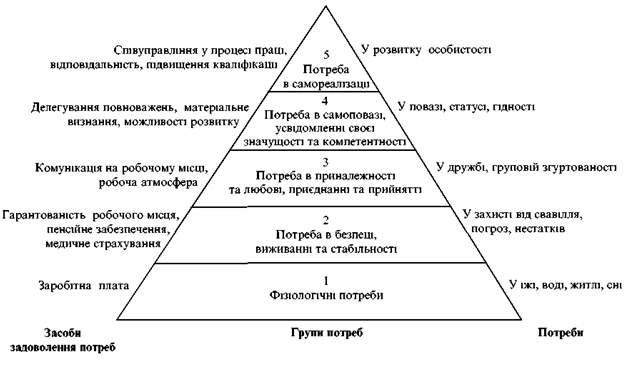 Рис. 2.2. Піраміда потреб МаслоуФізіологічні потреби (потреби найнижчого рівня) є необхідними для виживання. Вони включають потребу в їжі, воді, захисті, відпочинку, сексуальні потреби.Потреби в безпеці включають потреби в захисті від фізичних і психологічних небезпек з боку навколишнього світу і впевненість у тому, що фізіологічні потреби будуть задовольнятися в майбутньому (покупка страхового полісу або пошук надійної роботи з гарними видами на пенсію).Соціальні потреби (потреби в приналежності, дружбі, любові) включають почуття приналежності до чого-небудь або кого-небудь, підтримки.Потреби в повазі включають потреби в особистих досягненнях, компетентності, повазі з боку оточуючих, визнанні.Потреби в самовираженні, самореалізації – потреби в реалізації своїх потенційних можливостей і зростанні як особистості.Фізіологічні потреби та потреби у безпеці були виділені Маслоу до потреб нижчого рівня, а наступних 3-ох груп – до потреб вищого рівня. Спочатку споживачі прагнуть задовольнити потреби нижчого рівня, потім можуть думати про задоволення наступної за значимістю потреби. Основний недолік теорії Маслоу зводиться до того, що їй не вдалося врахувати індивідуальні відмінності людей. Адже, одна людина може бути найбільше зацікавлена у самовираженні, у той час як поведінка іншої буде в першу чергу визначатися потребою у визнанні, соціальними потребами.Загалом, Маслоу зазначав, що психічні (фізіологічні) потреби середнього громадянина задовольняються на 85%, екзистенційні (в безпеці) – на 70%, соціальні – на 50%, престижні – на 40%, самовираження – на 10%. Статистика говорить, що тільки один-два відсотки людей прагне до вершини піраміди А. Маслоу.Важливо зауважити, що потреби змінюються з розвитком людського суспільства, одні потреби зникають, інші з’являються. Більш того, їх загальна кількість зростає дуже швидко. Потреби ростуть значно швидше, ніж можливості їх задоволення. Можна сказати, що потреби є необмеженими.Для задоволення потреб необхідно мати можливості їх задоволення, іншими словами потрібні ресурси, фактори виробництва.Ресурси – це наявні в розпорядженні людей матеріальні та нематеріальні можливості для задоволення потреб.Фактори виробництва – це вид економічних ресурсів, що використовуються для виробництва продуктів і послуг.Головна їх особливість полягає в тому, що ресурси і фактори виробництва обмежені. Обмежені, насамперед, у тому сенсі, що їх не вистачає для задоволення всіх зростаючих потреб суспільства. Факт обмеженості ресурсів є принциповим для виникнення і розвитку економіки. Ресурси та фактори виробництва, так само як і потреби, різноманітні і численні. Найбільш відомою в економіці є класифікація факторів виробництва, до якої відносяться праця, капітал, земля, здатність (схильність) до підприємництва.Природне навколишнє середовище представляє свого роду природну комору економіки, з якої вона черпає сировину. В залежності від того, наскільки навколишнє середовище залучено до господарської діяльності населення, воно стає частиною економіки. Оскільки природна комора надана людині без витрат праці, то одержувані з неї природні, натуральні блага прийнято вважати і називати безкоштовними благами. Однак цих єдино безкоштовних, не оплачуваних населенням благ стає усе менше, тому що зростаючі витрати на охорону і відновлення навколишнього середовища представляють плату за користування природними джерелами. Всі інші блага, створені працею людини, називаються економічними благами. Вони не можуть бути безкоштовними, у зв’язку з тим, що праця, спрямована на виробництво таких благ підлягає оплаті, у тому числі й в охороні здоров’я. Якщо навіть економічне благо не оплачене його споживачем, то воно безкоштовно для нього лише за рахунок того, що дане благо оплатив хтось інший, за чий рахунок воно і дісталося споживачу. У зв’язку з цим більш правильно говорити не про «безкоштовну» медичну допомогу в Україні, а про державну медичну допомогу, тому що її оплачує держава, крім того вона може бути страховою (сплачують страхові компанії), приватною (сплачується населенням із своїх доходів) і т.д..Економічна наука загалом покликана відповідати на три фундаментальні питання: – «Що виробляти?»; – «Як виробляти?»;– «Для кого виробляти?». Ці фундаментальні питання визначають можливість, доцільність та наявність потенціалу для успіху будь-якої економічної діяльності, незалежно від її сфери, галузі діяльності чи її масштабів. Преш ніж розпочати власну справу, здійснення якогось економічного проекту, виведення на ринок нового продукту чи послуги тощо, а також розпочинаючи аналіз діяльності та успішності існуючого підприємства, необхідно дати відповідь на ці три питання. Якщо на якесь із них немає чіткої відповіді, то це є першою ознакою того, що ця діяльність не буде успішною.Економіка в якості практичної господарської діяльності і науки представляє багаторівневу розгалужену систему, що складається з безлічі елементів. При цьому кожен елемент нижнього рівня є складовою частиною елемента більш високого рівня. У підсумку утворюється упорядкована структура, що містить у собі: економіку людини та родини, економіку підприємств і організацій (у тому числі лікувально-профілактичних, санітарно-профілактичних, аптечних і інших закладів охорони здоров’я), економіку регіонів, галузей (у тому числі економіку охорони здоров’я), економіку країн та світову економіку.Світова економіка поєднує економіку всіх країн світового співтовариства, включаючи економічні відносини між ними, світовий ринок. Економіка країн містить у собі економіку регіонів, територіальних утворень, а також різних галузей по територіальній ознаці (промисловість, сільське господарство, будівництво, транспорт, торгівля, культура, освіта, охорона здоров’я, побутове обслуговування й ін.). До складу економіки регіонів і галузей входять взаємозалежні і взаємодіючі між собою господарства окремих підприємств, установ і організацій, що здійснюють свою діяльність, відповідно в одному регіоні чи в одній галузі.Економіка організацій і підприємств поєднує підприємства, компанії, фірми, різноманітні підприємницькі структури, що утворюють первинні осередки економіки. Наприклад, у медицині це поліклініки, стаціонари, медичні центри, лікувально-оздоровчі заклади та інші. Економіку представляють також домашні господарства у вигляді економіки кожної людини та економіки родини, що виступають в основному в ролі споживачів благ і послуг, а також постачальників трудових ресурсів. У той же час домашнє господарство здатне виконувати й окремі виробничі функції, у тому числі лікувально-оздоровчі (домашня медицина). На плечі домашнього господарства (родини) лягає найважливіша функція – відтворення населення. Таким чином, кожна родина представляє собою невеликий економічний осередок, і є самою маленькою, але найбільш значимою ланкою світової економіки.Важливо зазначити, що успіх кожного вищого рівня економіки залежить від успішності нижчих рівнів. Так, не можна побудувати успішну галузеву економіку, якщо окремі підприємства і організації цієї галузі є збитковими тощо.Загальноприйнятим є поділ економічної науки (теорії) на дві великі складові частини: макроекономіку і мікроекономіку, у залежності від того, наскільки укрупнено вивчаються економічні об’єкти і процеси. Макроекономікою називають частину економічної науки, що вивчає економіку як єдину, цілісну систему. У полі зору макроекономіки знаходяться економічні явища і процеси, закономірності, що мають значимість у масштабі всього господарства країни чи навіть світового господарства. До таких проблем, зокрема, належать: економічне зростання, циклічність в економіці, безробіття, загальний рівень цін та інфляція, грошовий обіг та рівень відсоткових ставок, державний бюджет, торгівельний баланс.В останні роки широко використовується також поняття мета економіка. Воно є ще більш загальним, ніж макроекономіка. Під метаекономікою розуміють частину економічної науки, що вивчає економічні процеси на світовому рівні з урахуванням взаємозв’язку економічних, природних, соціальних, політичних явищ і подій.Мікроекономіка це область економічної науки, що вивчає економічні процеси, пов’язані зі станом і діяльністю окремих частин економіки, чи як прийнято говорити, окремих суб’єктів економічної діяльності. Для мікроекономіки становлять інтерес окремі галузі народного господарства, підприємства, фірми, медичні заклади, виробники і споживачі, домашні господарства, ринки товарів і послуг.Мікроекономіка це, насамперед, економіка організацій, підприємств, підприємницької діяльності, ринків. Коли вивчається, скільки хворих проліковано в лікарняних стаціонарах міста, яка середня заробітна плата медичних працівників у поліклініці, як змінюються ціни на визначені ліки в аптеках, ми маємо справу з мікроекономікою.Більшість питань, на які доводиться відповідати економістам-практикам, відноситься до області мікроекономіки. Але на державному рівні, коли виникає необхідність вирішувати проблеми загальнодержавного масштабу, без макроекономіки не обійтись. Іноді навіть важко провести чітку грань між мікроекономікою і макроекономікою.В останні десятиріччя для того, щоб диференціювати макроекономіку від мікроекономіки, розділова смуга між ними виділяється в самостійну, серединну частину економічної науки, яка називається мезоекономікою. Окремі автори називають цей рівень мідіекономічним.Економіку охорони здоров’я як частину економіки країни і таких її елементів, як економіка медичної промисловості, лікувально-профілактичної діяльності, виробництва і використання лікарських засобів, медичне страхування та інші види діяльності в цій сфері правомірно відносити до мезоекономіки.3. Економіка охорони здоров'я як наука і предмет викладанняОхорона здоров’я – складна соціально-економічна система, основним призначенням якої є забезпечення реалізації найважливішого соціального принципу: збереження та поліпшення здоров’я громадян, надання їм висококваліфікованої лікувально-профілактичної допомоги. Іншими словами, охорона здоров’я – система державних, громадських та індивідуальних засобів і заходів, що сприяють здоров’ю, запобіганню захворювань та попередженню передчасної смерті, забезпеченню активної життєдіяльності та працездатності людини. Виходячи з цього, економіка охорони здоров’я – наука про організаційні та соціально-економічні відносини, які формуються у процесі задоволення потреб населення в медичних послугах. В умовах ринку економіка охорони здоров’я вивчає дію законів ринку в системі медичної допомоги та вплив охорони здоров’я на основний фактор виробництва – робочу силу.Економіка охорони здоров’я – відносно молода галузь загальної економічної науки. Тривалий час вважалось, що проблеми здоров’я населення є об’єктом дослідження тільки медико-біологічних наук, отже, економічні аспекти охорони здоров’я і медичної допомоги цілеспрямовано не вивчались. Але саме економіка охорони здоров’я як наука і навчальна дисципліна, досліджуючи форми прояву й особливості механізму дії загальних економічних законів у конкретних умовах виробництва і споживання медичних послуг, розробляє шляхи і методи раціонального й ефективного використання матеріальних, трудових, фінансових ресурсів і резервів охорони здоров’я, вивчає вплив стану здоров’я населення на виробництво валового внутрішнього продукту (ВВП), розвиток економіки країни тощо. Виділення економіки охорони здоров'я у галузь самостійних наукових знань відбулося лише в другій половині XX століття. Це відбулося під впливом ряду причин. До основних з них належать:в ХХ сторіччі сфера послуг і зокрема медична сфера стрімко зростає, збільшується і їх соціально-економічне значення. І хоча медицина «стара як світ», але в ХХ сторіччі вона сформувалася в таку крупну галузь суспільного виробництва, що залучає до себе мільйони людей. Оскільки об’єкт дослідження так швидко і значно виріс, то зріс, відповідно, і науковий інтерес до нього;охорона здоров'я одночасно проявила себе як надзвичайно ресурсоємна галузь, здатна використовувати різні матеріальні, фінансові, трудові та інші ресурси;у XX ст. охорона здоров'я стала розглядатися як економічно вигідна галузь для вкладення інвестиційних засобів;економіка охорони здоров'я як наука вивчає соціально-економічні закономірності формування і використання матеріальних, трудових і фінансових ресурсів, направлених на вдосконалення системи охорони здоров'я і медико-соціальне забезпечення заходів щодо зміцнення здоров'я населення;економіка аналізує форми прояву економічних законів в охороні здоров'я, роль галузі в економіці країни, ефективність. методи раціонального і ефективного використання матеріальних, фінансових і трудових ресурсів.Економіка охорони здоров’я є однією з галузей економіки країни, що виконує функції збереження і зміцнення здоров’я громадян, запобігання захворювань і їх поширення, надання широкого спектру медичних і фармацевтичних послуг.Традиційно охорону здоров’я відносять до галузей нематеріального виробництва, до сфери послуг нематеріального характеру, що не можна визнати повністю обґрунтованим. У медицині сполучаються матеріально-речовинна і духовно-інформаційна діяльність, послуги матеріального і нематеріального характеру. У цьому сенсі охорону здоров’я правомірно називати галуззю виробництва здоров’я, вкладаючи в поняття «виробництво» широкий зміст, розглядаючи його як процес створення і збереження здоров’я людей за допомогою використання великої сукупності методів і засобів медичної науки і практики.Чітко визначити межі економіки охорони здоров’я, що відокремлюють її від економіки інших галузей, досить складно, а іноді і неможливо, тому що найчастіше одні і ті ж економічні об’єкти, процеси, ресурси, види діяльності пов’язані не тільки з охороною здоров’я, але і з вирішенням інших задач у інших сферах економіки країни. Крім того, у самій економічній науці не сформувалося загальноприйнятого уявлення щодо окреслення проблемної області та меж економіки охорони здоров’я.Здоров’я міцно пов’язано з життєздатністю, тому будь-яка діяльність, направлена на підтримку життя може розглядатися одночасно як спосіб зміцнення здоров’я і навпаки. Доведено, що рівень здоров’я на 52% визначається способом життя людей, що включають умови праці і відпочинку, харчування, побут, житло, морально-психологічний клімат; на 19–20% – станом навколишнього середовища; на 20% – біологічними факторами. Власне медицина у вузькому розумінні слова визначає рівень здоров’я людей тільки на 8–10%.У зв’язку з викладеним вище, до економіки охорони здоров’я можна віднести усю систему економічних ресурсів і видів економічної діяльності, спрямованих на забезпечення здорового способу життя людини, підтримку нормальної життєдіяльності, умов фізіологічного функціонування організму людини, продовження життя.Незважаючи на те, що подібний підхід відповідає логіці причинно-наслідкових зв’язків у процесах формування здоров’я і здорового способу життя, він не отримав достатнього поширення в економічній науці і практиці. Наприклад, органам охорони здоров’я можна лише попередити населення про шкоду паління, тоді як обсяги виробництва і продажу тютюнових виробів визначаються іншими органами й суб’єктами, виходячи з інших міркувань. Справедливо стверджувати, що вся економіка, будь-які її галузі пов’язані зі здоров’ям населення і здійснюють на нього певний вплив, але це не означає, що економіку цих галузей варто відносити до економіки охорони здоров’я.Виходячи з вище викладених міркувань під економікою охорони здоров’я у вузькому розумінні слід розуміти економіку організацій, закладів, підприємств, підприємців, інших суб’єктів, що виконують господарську діяльність, використовуючи обмежені ресурси для здійснення медичної, медико-профілактичної, фармацевтичної, санітарно-протиепідемічної, лікувально-оздоровчої, медико-дослідницької і медико-організаторської діяльності в будь-яких її формах.Економіка охорони здоров’я як наука має ряд проблем, що недостатньо вирішені та ускладнюють забезпечення ефективності діяльності цієї галузі з точки зору економічних показників. До економічних проблем охорони здоров’я відносяться: оцінка охорони здоров’я населення; облік потенціалу здоров’я, як найважливішої частини національного багатства і фактора економічного зростання; оцінка ресурсного потенціалу охорони здоров’я і нових джерел його формування; вивчення ефективності функціонування галузі і розвитку економічних відносин в умовах переходу до ринку й ін. Рішенням цих економічних проблем і займається економіка охорони здоров’я.До основних питань, якими займається економіка охорони здоров'я належать:дослідження ролі охорони здоров'я в загальній економіці (обґрунтовує медичну, соціальну та економічну ефективність охорони здоров'я);розробка методів раціонального і ефективного використання матеріальних, фінансових і трудових ресурсів охорони здоров'я;питання фінансування охорони здоров'я;розробка підходів і методів ціноутворення на різні види медичних послуг та багато іншого.Економіка охорони здоров’я – це наука про раціональне й ефективне використання трудових, матеріальних і фінансових ресурсів суспільства на медичне обслуговування населення й охорону здоров’я з метою досягнення максимальної доступності для населення медичної допомоги високої якості.На сьогодні галузь охорони здоров’я діє в умовах ринкової економіки, яка суттєво впливає на економічні процеси, що відбуваються в ній. Розглянемо основні факти і тенденції, що відображають сутність даної проблеми:1.	По-перше, ринок комерціалізує справу охорони здоров'я в цілому, а також відношення кожної людини (пацієнта) до свого здоров'я. Це приводить до зміни парадигми охорони здоров'я, формування якісно інших типів економічного мислення, стилів практичної господарської поведінки суб'єктів галузі.2.	По-друге, відбувається швидко зростаюча зміна об'єму платних і напівплатних (медичне страхування) послуг охорони здоров’я що надаються населенню.3.	По-третє, здійснюється фактична зміна економічного статусу медичної установи. При цьому медична лікувально-профілактична установа все більш виразно набуває економічні риси підприємства, що виробляє та надає послуги.4.	По-четверте, зміни у статусі медичної установи приводять до зміни характеру економічних зв'язків, які виникають в їх діяльності (економічний агент).5.	По-п'яте, виникає істотне різноманіття форм власності і видів господарювання в охороні здоров'я, що є одночасно і умовою і наслідком розвитку ринку.6.	По-шосте, як результат здійснення економічної діяльності в різноманітних господарських формах, під впливом ринку в широкому діапазоні видозмінюється і економічний стан самого працівника охорони здоров'я. Отож, загальна мета економіки охорони здоров'я – це вивчення і удосконалення економічних і організаційних відносин, що об’єктивно складаються між людьми і виникаючих у процесі здійснення медичної професійної діяльності.4. Задачі та методи економіки охорони здоров'яЕкономіка охорони здоров’я, насамперед, прагне домогтися при економічно обґрунтованих матеріальних, фінансових і трудових витратах максимального ефекту в досягненні мети, поставленої суспільством перед охороною здоров’я, а саме – досягнення максимальної доступності медичної допомоги і забезпечення її високої якості для населення. Більш конкретні цілі та задачі економіки охорони здоров’я наведені на рис. 4.1.Серед великої кількості методів, якими користуються економісти при аналізі економічних процесів в сфері охорони здоров’я використовуються як спеціальні методи, так і загальнонаукові методи пізнання, представлені на рис 4.2.Аналіз і синтез – це комплексний метод дослідження, сукупність прийомів, операцій і дій з уявного роз’єднання об’єктів на складові, елементи, властивості (аналіз) і об’єднання їх у єдине ціле (синтез) під час вирішення пізнавального завдання. Наприклад, при проведенні експерименту по впровадженню нових форм і методів господарювання в регіонах був накопичений певний досвід, що дозволив провести поглиблений аналіз і оцінку предмета дослідження. На наступному етапі за допомогою методу синтезу, можна виділити загальні для всіх регіонів позитивні і негативні результати та намітити подальші шляхи удосконалення організації, економіки і управління охороною здоров’я.Рис. 4.1. Основні цілі та задачі економіки охорони здоров’яІндукція та дедукція – це комплексний метод наукового дослідження, що передбачає мислення від одиничного, окремого до загального і від загального до окремого, одиничного. Наукове абстрагування – загальнонауковий метод уявного відволікання від несуттєвих властивостей, зв’язків, відношень об’єктів і одночасного виокремлення істотних з метою пізнання одного чи кількох їх аспектів. Наукове абстрагування – завжди відволікання від конкретного, стороннього з метою дослідження суттєвого, що спрощує завдання пізнавальної діяльності.Рис. 4.2. Методи пізнання в економіці охорони здоров’яМетод економічного експерименту. Одним з розповсюджених у даний час методів досліджень у економічній науці є економічні експерименти. Вони логічні і необхідні. Пошук тих чи інших методів і форм підвищення ефективності діяльності системи охорони здоров’я на прикладі декількох регіонів чи окремих медичних закладів має велике практичне значення. Експериментальний метод дозволяє знайти і випробувати нові схеми фінансування, форми оплати праці медичних працівників, механізми ціноутворення, нові форми надання профілактичної, лікувально-діагностичної і реабілітаційної допомоги населенню. Особливо актуальним є використання цього методу, коли прорахувати економічний ефект від впровадження певних заходів є досить складно (здебільшого це стосується соціальних та організаційних заходів).Балансовий метод – це сукупність специфічних прийомів економічних розрахунків. Балансовий метод використовується для встановлення чітко визначеного кількісного співвідношення між взаємопов’язаними складовими процесу (наприклад, співвідношення між доходами і витратами, пропозицією та попитом на медичні послуги, на різні види медикаментів і медичної техніки, фінансових ресурсів, між прибутковою і видатковою частинами бюджету тощо).Схема економічних балансів будується за принципом рівності величин: ресурсів і можливостей їх реалізації, наявних активів та джерел їх формування, при цьому передбачається накопичення резервів. Створення таких резервів має дуже велике значення, оскільки без їх наявності, в умовах гострого дефіциту ресурсів, та чи інша функціональна ланка системи охорони здоров’я може давати збій, а це, в свою чергу, може призвести до серйозних медико-соціальних наслідків.Економіко-математичне моделювання – відтворення економічних об’єктів і процесів у малих експериментальних групах, економко-математичних моделях. В економіці часто використовується метод математичного моделювання, що передбачає опис економічних процесів за допомогою математичних моделей (за допомогою формул, розрахунків тощо) з метою подальшого прогнозування розвитку досліджуваних явищ та процесів при існуючих умовах або при певній зміні того чи іншого фактору. Модель економічного об’єкту, як правило, підтримується фактичними статистичними даними, що дозволяє будувати реальні прогнози і проводити об’єктивні оцінки стану та розвитку економічного явища або процесу.Цей метод особливо важливий з урахуванням впровадження в сфері охорони здоров’я нових економічних відносин, підпорядкованих законам ринкової економіки. Окрім того, цей метод є одним із найбільш точних хоча й високовартісних методів, адже дозволяє враховувати максимальну кількість умов і факторів, що впливають на результат соціально-економічної діяльності як окремої організації, так і галузі, та визначати вплив кожного із них.Прогнозування представляє собою науково обґрунтоване передбачення найбільш ймовірних змін стану галузі охорони здоров’я: потреби в медичних послугах, виробничих потужностях медичної промисловості, напрямків технічного прогресу в галузі тощо При цьому побудова вірогідних прогнозів розвитку галузі повинна кореспондувати з прогнозами зміни стану здоров’я населення.Статистичний метод дозволяє оцінити кількісний і якісний зв’язок між профілактичними, лікувальними і діагностичними процесами. Розкриваючи кількісні зміни, що відбуваються в сфері охороні здоров’я, економіка охорони здоров’я досліджує перехід їх у нову властивість – якісне надання медичної допомоги населенню.5. Основні економічні закониДля забезпечення ефективного і раціонального використання ресурсів у сфері охорони здоров’я, важливе значення має необхідність знання, розуміння і використання у практичній діяльності фахівцями, що здійснюють управління організаціями, підприємствами, установами в цій сфері та управління галуззю в цілому, економічних законів, що виражають суть цих відносин через їх внутрішні взаємозв’язки, виступаючи як регулятори розвитку економіки. Вказані закони не є нормативними документами, що затверджені якимись нормотворчими органами. Вони є об’єктивними законами функціонування економічних відносин на певному рівні розвитку суспільства, суспільних відносин, економіки. У цілому, виділяють три основні групи економічних законів (специфічні, особливі і загальні): специфічні закони – діють лише при певному суспільному ладі;особливі економічні закони – відображають особливості виробничих відносин, властивих декільком способам виробництва (закон вартості, закон попиту та пропозиції);загальні економічні закони – діють при будь-якому способі виробництва, відображають спрямованість поступального розвитку суспільного виробництва і пов’язують економічну історію суспільства в єдине ціле. До цієї групи відносяться закон економії часу, закон неухильного росту продуктивності праці та інші.Розглянемо сутність і зміст деяких загальних економічних законів.Закон вартості, як один з економічних законів, виражає необхідність виробництва й обміну товаром відповідно до його суспільної вартості. Суспільна вартість товару (продукції) повинна виражати суспільно нормальні умови виробництва, переважаючий рівень техніки і середню інтенсивність праці. Ця вартість у кожен конкретний момент визначається сумою витрат праці. Дія закону вартості проявляється в зміні цін з урахуванням зміни вартості, у вартісній формі обліку витрат праці, плановому характері встановлення цін з урахуванням вартості, у впливі на пропорції виробництва і розвиток техніки. Вартість товару повинна відображати зв'язок двох факторів – витрати суспільної праці на виготовлення цього товару та ступінь цінності його для споживача. А звідси, еквівалентність обміну, відповідно до закону вартості, припускає еквівалентність обох факторів. Закон вартості діє через відхилення цін від вартості і полягає в тому, що вартість має відповідати суспільно-необхідним витратам праці. Механізмом дії закону вартості є коливання цін.Кількісне вираження закону вартості визначається формулою: «сума вартості товарів (послуг) не може бути менше суми цін товарів (послуг)».В охороні здоров’я закон вартості проявляється у вигляді встановлення цін на медичні послуги, залежності цих цін від витраченої праці і її технічної оснащеності.Закон попиту та пропозиції в цілому виражає взаємозалежність між кількістю товарів і послуг, які хоче купити або отримати споживач, і обсягом товарів і послуг, які пропонує виробник. Для розуміння дії закону попиту і пропозиції доцільно окремо розглянути сутність закону попиту і закону пропозиції. Закон попиту – загальний економічний закон, згідно з яким величина (об'єм) попиту зменшується при зростанні ціни товару та при інших незмінних умовах. Це означає, що між величиною попиту і ціною існує обернено пропорційна залежність, тобто підвищення ціни викликає зниження величини попиту, а зниження ціни викликає підвищення величини попиту. Дія закону попиту пояснюється досить просто. Покупець завжди має певну обмежену суму коштів і при зростанні ціни товару або послуги він зможе купити (дозволити собі) меншу кількість даного товару, а при зменшенні ціни – більшу. І, хоча в реальному житті на вибір покупця впливатимуть ціни на інші подібні товари, загальна економічна ситуація, мода та інші фактори, в цілому закон попиту відображає загальну тенденцію до зниження обсягів продажів при підвищенні ціни та незмінних доходах споживачів. Закон пропозиції відображає залежність між ціною на товар та бажанням і готовністю виробників його виготовляти та реалізувати. Так, закон попиту говорить, що при інших незмінних чинниках величина пропозиції збільшується у міру збільшення ціни на товар. Дія закону пояснюється тим, що при незмінних витратах на виробництво одиниці товару із збільшенням ціни зростатиме прибуток і виробникові (продавцеві) стає вигідним продати більше товару. І хоча в реальному житті факторів, що впливають на пропозицію значно більше, виражена законом пропозиції тенденція практично завжди має місце.Під дією попиту і пропозиції на ринку встановлюється рівноважна ціна, при якій забезпечується максимально вигідний і для продавців і для споживачів обсяг продажів. Рівновага і співвідношення між попитом і пропозицією – своєрідний індикатор збалансованого та пропорційного розвитку суспільного виробництва, обміну й розподілу продуктів праці у сфері матеріального та нематеріального виробництва, безперервності процесу суспільного відтворення матеріальних і духовних благ. Прояв дії цього закону в системі охорони здоров’я може реалізовуватися у вигляді відповідності між попитом населення на медичні послуги і потенційними можливостями лікувально-профілактичних закладів; тоді в поліклініках не буде черг, не буде затримок у госпіталізації, не буде черг на проведення різних досліджень. До числа факторів, що підвищують попит населення на медичні послуги відносять: розширення переліку медичних послуг, впровадження в роботу ЛПУ нових технологій та інші. Серед факторів, що знижують попит населення на медичні послуги – низька якість медичної допомоги, насичення потреби населення в медичних послугах тощо. Кількісне вираження закону попиту та пропозиції описується наступними формулами: якщо , то ; якщо , те  (де – попит,  – пропозиція,  – ціна,  – вартість).Закон конкуренції виражає внутрішньо необхідні, сталі, суттєві причинно-наслідкові взаємозв'язки між економічними суб'єктами у боротьбі за найвигідніші умови виробництва і реалізації товарів або послуг з метою одержання найбільшого прибутку. При цьому, конкурентна боротьба існує між:– виробниками товарів або послуг;– покупцями цих товарів чи послуг;– покупцями і виробниками.В галузі охорони здоров’я в ринкових умовах найбільш поширеним видом конкурентної боротьби є конкуренція, що відбувається між виробниками медичних послуг (ЛПУ: поліклініки, стаціонари й ін.). Тим самим, в умовах ринкових відносин кожне ЛПУ і лікарі, що займаються індивідуальною трудовою діяльністю, змушені прагнути до розширення кількості пацієнтів, яких вони обслуговують, що можливо лише при впровадженні більш ефективних технологій профілактики, діагностики і лікування, здатних при цьому забезпечити належний рівень якості послуг.Закон економії часу полягає в тому, що необхідність збільшення вільного часу обумовлює економію зайнятого часу. Розвиток суспільного виробництва на визначеному етапі викликає об’єктивну необхідність збільшення вільного часу людей (працівників). Це пояснюється тим, що накопичення знань і набуття працівниками професійної майстерності відбувається не тільки в процесі праці, але і поза цим процесом (розширення кругозору, підвищення культурного рівня, отримання професійних знань і ін.). Оскільки фонд часу в цілому стабільний, то його не можна збільшити, але можна змінювати його структуру. Отже, виникають протиріччя між необхідністю збільшення вільного часу і зайнятим часом працівників. Засобом вирішення цих протиріч є формування оптимальної структури часу за рахунок економії зайнятого часу.Формами прояву розглянутого закону є наступні: скорочення робочого часу; скорочення зайнятого неробочого часу; зменшення тривалості робочого дня. Кількісне вираження закону економії часу можна представити наступною формулою:                                     (5.1)де  – вільний час;  – зайнятий час;  – норма вільного часу. Цей закон повною мірою відноситься до системи охорони здоров’я, де економія зайнятого часу здійснюється за рахунок підвищення кваліфікації персоналу, впровадження у практику охорони здоров’я ефективних технологій профілактики, діагностики, лікування й ін.Загалом, економічні закони не регламентовані нормативно-правовими актами і їх дотримання не контролюється і не регламентується державою, проте, оскільки економічні закони за принципом своєї діє є схожими до законів природи (вони лише виявлені та описані людьми, проте люди не можуть вплинути на їх дію, існування), знання цих законів та використання їх в практичній діяльності є об’єктивною вимогою для забезпечення економічної ефективності окремих підприємств і організацій та всієї галузі охорони здоров’я в сучасних умовах господарювання.САМОСТІЙНА РОБОТАЗавдання для вирішення/обговорення1. Поясніть роль економіки в житті сучасної людини.2. Наведіть приклади, коли Ви вступаєте в економічні відносини.3. Чи можете Ви не брати участь в економічних відносинах в процесі свого життя? Як і чому?4. Наведіть приклади дії економічних законів з власного досвіду або з історії країни.5. Наведіть приклади економічних відносин на різних рівнях економіки.6. Чи має економіка охорони здоров'я якісь відмінності від економіки інших галузей? У чому вони полягають?7. Поясніть на прикладі сутність фундаментальних/основних питань економіки.КОНТРОЛЬНІ ПИТАННЯ1. Історія виникнення і становлення економічної науки.2. Сутність та типи економічних систем.3. Економіка як наука і предмет викладання.4. Сутність економічних відносин.5. Потреби та їх роль в економіці.6. Піраміда потреб Маслоу.7. Ресурси та поняття їх обмеженості.8. Фундаментальні питання економіки.9. Рівні економіки як практичної діяльності та науки.10. Які складові частини виділяють в економічній теорії, і до якої з них відноситься економіка охорони здоров'я.11. Що таке економіка охорони здоров'я, її основні цілі.12. Коли і чому відбулося виділення економіки охорони здоров’я у самостійну галузь наукових знань.13. Економічні проблеми охорони здоров’я. 14. Основні завдання економіки охорони здоров'я.15. Методи економіки охорони здоров'я.16. Основні економічні закони і їх класифікація.17. У чому основна суть окремих загальних економічних законів.ЗМІСТНавчальне виданняЕКОНОМІКА ОХОРОНИ ЗДОРОВ'Я  Методичні вказівки для студентів до практичного заняття на тему: «Економіка охорони здоров'я як наука і предмет викладання»для підготовки студентів 6-х курсів за спеціальностями: 7.12010001 «Лікувальна справа», 7.12010002, «Педіатрія», 7.12010003 «Медико-профілактична справа».Відповідальний за випуск В. А. ОгнєвФормат А5. Ризографія. Ум. друк. арк. 1,69.Тираж 150 прим. Зам. № 17-33376.______________________________________________________________Редакційно-видавничий відділХНМУ, пр. Леніна, 4, м. Харків, 61022izdatknmu@mail.ru, izdat@knmu.kharkov.uaСвідоцтво про внесення суб’єкта видавничої справи до Державного реєстру видавництв,виготівників і розповсюджувачів видавничої продукції серії 
ДК № 3242 від 18.07.2008 р.Укладачі:Огнєв В.А.Чухно І.А.Рекомендації по вивченню теми…...…….....................................................3Основний теоретичний матеріал для підготовки до заняття…….……….51. Історія та передумови виникнення економіки …………………52. Сутність економіки і економічних відносин ……………...…...73. Економіка охорони здоров'я як наука і предмет викладання …154. Задачі та методи економіки охорони здоров'я …………………185. Основні економічні закони ……………………………………...21Самостійна робота …….……………………………………………….……25Контрольні питання ...………………….…………………………..……….26Укладачі:Огнєв Віктор АндрійовичЧухно Інна Анатоліївна